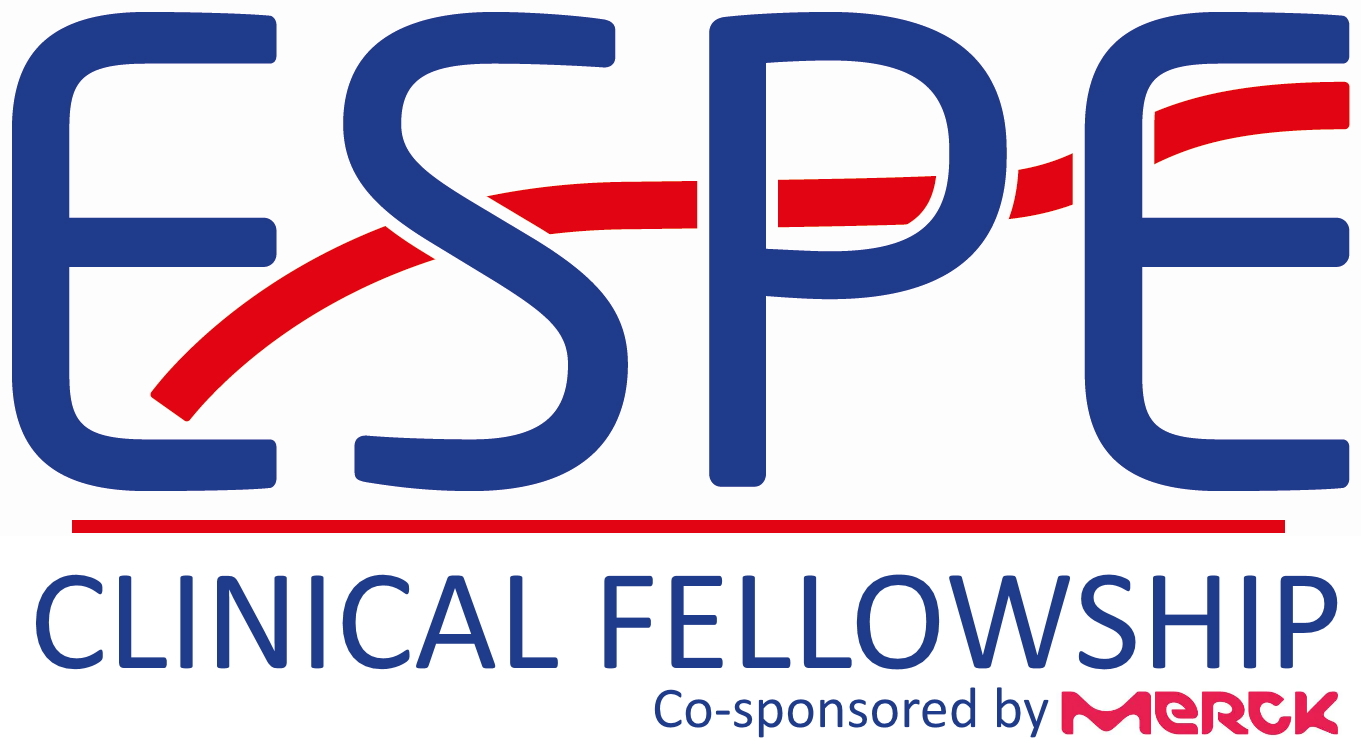 CLINICAL FELLOWSHIP (INITIAL) GRANT REQUEST FORM(Fellows should complete this ONLY after reaching the host centre and return the form signed by the supervisor to ESPE Team by email (espe@mci-group.com) after which the initial 80% of the grant will be made to the fellow’s bank account)BUDGET REQUESTPlease complete the below in discussion with your supervisor in the host center only once you have started your fellowship. Authorisation signature of host supervisor is required for the funds to be transferred.  You will not be permitted any additional funds on top of that which was awarded in your grant acceptance letter. In the initial claim you will receive 80% of the total claimed below. Please note that copies of receipts are not required for the initial claim so please ensure that the projected costs stated below are as accurate as possible.Host Supervisor’s name & Hospital__________________________________________________Host Supervisor’s Signature & Date_________________________________________________FELLOW DETAILSFELLOW DETAILSFELLOW DETAILSFELLOW DETAILSFirst NameLast NameAddressCountryPostal codeTelephoneEmailHOST CENTRE DETAILSHOST CENTRE DETAILSHOST CENTRE DETAILSHOST CENTRE DETAILSHOST CENTRE DETAILSHOST CENTRE DETAILSHOST CENTRE DETAILSName AddressCountryPostal codePostal codeTelephoneEmailPeriod3 months6 months6 monthsBANK DETAILSBANK DETAILSBANK DETAILSBANK DETAILSBANK DETAILSBank nameBank addressSWIFT/BIC codeSWIFT/BIC codeIBAN NumberName of account holderName of account holderAddress of account holderAddress of account holderExpenditure     MonthlyTotal for 3 months 6 monthsTravel costs [based on 1 return ticket, most economical transport] Visa and related costs Health Insurance (in the country of destination) Accommodation (housing on campus or outside) – please find the most economical accommodation as much as possible – expenses for family members will not be paidPocket money (for food, local transportation and other expenses –please see financial guidelines for monthly limits)Institutional fees or fellowship arranging fees in the host centre (if any)Other costsTOTAL 